Computation and RepresentationBoaz BarakDisclaimer: The MS-Word version of this text has significant formatting issues compared to the PDF and HTML versions.Computation and RepresentationDistinguish between specification and implementation, or equivalently between mathematical functions and algorithms/programs.Representing an object as a string (often of zeroes and ones).Examples of representations for common objects such as numbers, vectors, lists, and graphs.Prefix-free representations.Cantor’s Theorem: The real numbers cannot be represented exactly as finite strings.“The alphabet (sic) was a great invention, which enabled men (sic) to store and to learn with little effort what others had learned the hard way – that is, to learn from books rather than from direct, possibly painful, contact with the real world.”, B.F. Skinner“The name of the song is called `HADDOCK’S EYES.’” [said the Knight]“Oh, that’s the name of the song, is it?” Alice said, trying to feel interested.“No, you don’t understand,” the Knight said, looking a little vexed. “That’s what the name is CALLED. The name really is `THE AGED AGED MAN.’”“Then I ought to have said `That’s what the SONG is called’?” Alice corrected herself.“No, you oughtn’t: that’s quite another thing! The SONG is called `WAYS AND MEANS’: but that’s only what it’s CALLED, you know!”“Well, what IS the song, then?” said Alice, who was by this time completely bewildered.“I was coming to that,” the Knight said. “The song really IS `A-SITTING ON A GATE’: and the tune’s my own invention.”Lewis Carroll, Through the Looking-GlassTo a first approximation, computation is a process that maps an input to an output.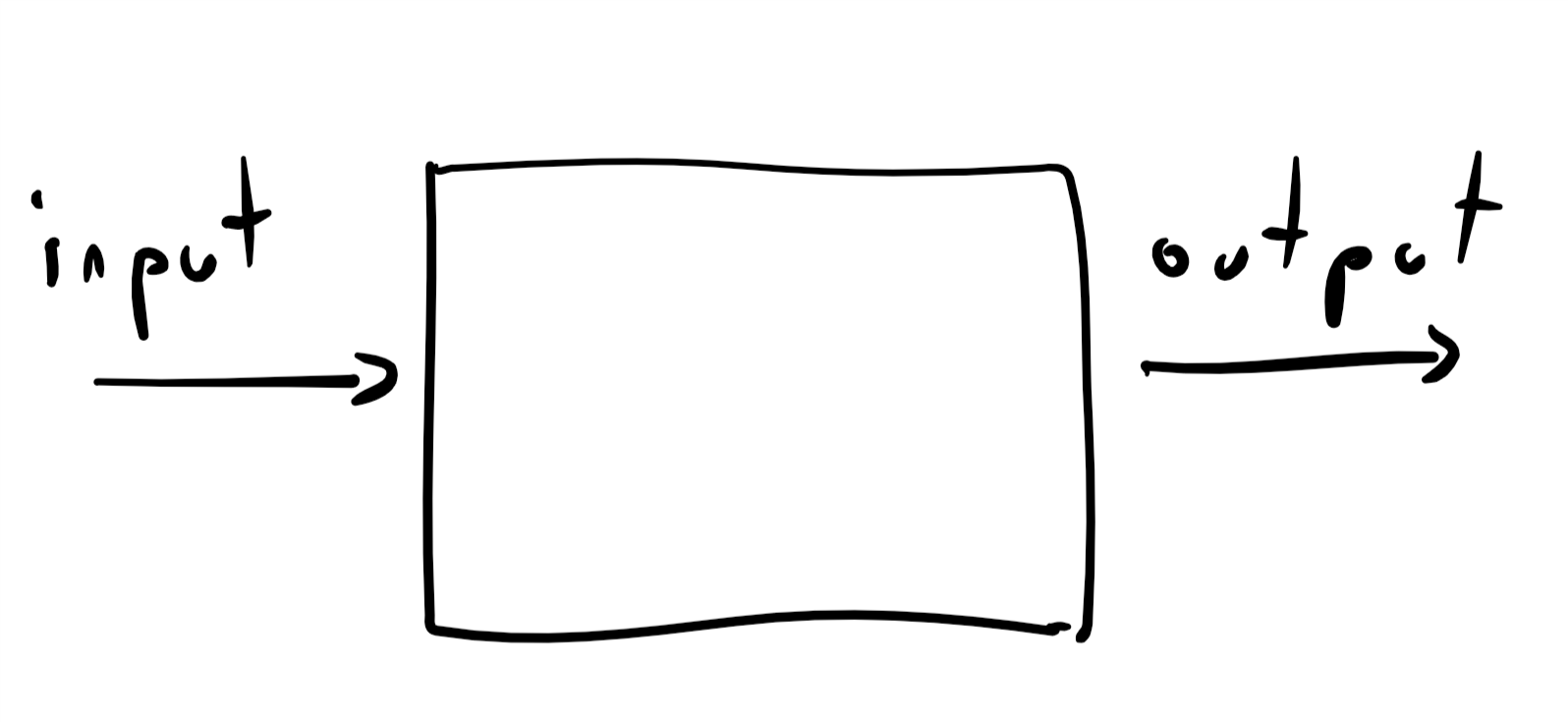 Our basic notion of computation is some process that maps an input to an outputWhen discussing computation, it is essential to separate the question of what is the task we need to perform (i.e., the specification) from the question of how we achieve this task (i.e., the implementation). For example, as we’ve seen, there is more than one way to achieve the computational task of computing the product of two integers.In this chapter we focus on the what part, namely defining computational tasks. For starters, we need to define the inputs and outputs. Capturing all the potential inputs and outputs that we might ever want to compute seems challenging, since computation today is applied to a wide variety of objects. We do not compute merely on numbers, but also on texts, images, videos, connection graphs of social networks, MRI scans, gene data, and even other programs. We will represent all these objects as strings of zeroes and ones, that is objects such as  or  or any other finite list of ’s and ’s. (This choice is for convenience: there is nothing “holy” about zeroes and ones, and we could have used any other finite collection of symbols.)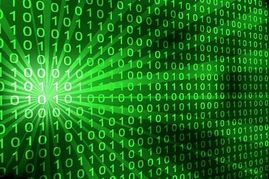 We represent numbers, texts, images, networks and many other objects using strings of zeroes and ones. Writing the zeroes and ones themselves in green font over a black background is optional.Today, we are so used to the notion of digital representation that we are not surprised by the existence of such an encoding. But it is actually a deep insight with significant implications. Many animals can convey a particular fear or desire, but what is unique about humans is language: we use a finite collection of basic symbols to describe a potentially unlimited range of experiences. Language allows transmission of information over both time and space and enables societies that span a great many people and accumulate a body of shared knowledge over time.Over the last several decades, we have seen a revolution in what we can represent and convey in digital form. We can capture experiences with almost perfect fidelity, and disseminate it essentially instantaneously to an unlimited audience. Moreover, once information is in digital form, we can compute over it, and gain insights from data that were not accessible in prior times. At the heart of this revolution is the simple but profound observation that we can represent an unbounded variety of objects using a finite set of symbols (and in fact using only the two symbols 0 and 1).In later chapters, we will typically take such representations for granted, and hence use expressions such as “program  takes  as input” when  might be a number, a vector, a graph, or any other object, when we really mean that  takes as input the representation of  as a binary string. However, in this chapter we will dwell a bit more on how we can construct such representations.The main takeaways from this chapter are:We can represent all kinds of objects we want to use as inputs and outputs using binary strings. For example, we can use the binary basis to represent integers and rational numbers as binary strings (see naturalnumsec and morerepressec).We can compose the representations of simple objects to represent more complex objects. In this way, we can represent lists of integers or rational numbers, and use that to represent objects such as matrices, images, and graphs. Prefix-free encoding is one way to achieve such a composition (see prefixfreesec).A computational task specifies a map from an input to an output— a function. It is crucially important to distinguish between the “what” and the “how”, or the specification and implementation (see secimplvsspec). A function simply defines which output corresponds to which input. It does not specify how to compute the output from the input, and as we’ve seen in the context of multiplication, there can be more than one way to compute the same function.While the set of all possible binary strings is infinite, it still cannot represent everything. In particular, there is no representation of the real numbers (with absolute accuracy) as binary strings. This result is also known as “Cantor’s Theorem” (see cantorsec) and is typically referred to as the result that the “reals are uncountable.” It is also implied that there are different levels of infinity though we will not get into this topic in this book (see generalizepowerset).The two “big ideas” we discuss are representtuplesidea - we can compose representations for simple objects to represent more complex objects and functionprogramidea - it is crucial to distinguish between functions’ (“what”) and programs’ (“how”). The latter will be a theme we will come back to time and again in this book.Defining representationsEvery time we store numbers, images, sounds, databases, or other objects on a computer, what we actually store in the computer’s memory is the representation of these objects. Moreover, the idea of representation is not restricted to digital computers. When we write down text or make a drawing we are representing ideas or experiences as sequences of symbols (which might as well be strings of zeroes and ones). Even our brain does not store the actual sensory inputs we experience, but rather only a representation of them.To use objects such as numbers, images, graphs, or others as inputs for computation, we need to define precisely how to represent these objects as binary strings. A representation scheme is a way to map an object  to a binary string . For example, a representation scheme for natural numbers is a function . Of course, we cannot merely represent all numbers as the string “” (for example). A minimal requirement is that if two numbers  and  are different then they would be represented by different strings. Another way to say this is that we require the encoding function  to be one to one.Representing natural numbersWe now show how we can represent natural numbers as binary strings. Over the years people have represented numbers in a variety of ways, including Roman numerals, tally marks, our own Hindu-Arabic decimal system, and many others. We can use any one of those as well as many others to represent a number as a string (see bitmapdigitsfig). However, for the sake of concreteness, we use the binary basis as our default representation of natural numbers as strings. For example, we represent the number six as the string  since , and similarly we represent the number thirty-five as the string  which satisfies . Some more examples are given in the table below.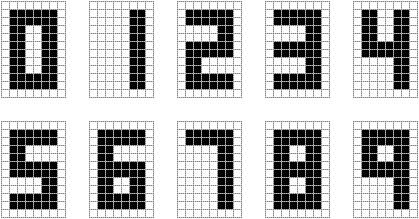 Representing each one the digits  as a  bitmap image, which can be thought of as a string in . Using this scheme we can represent a natural number  of  decimal digits as a string in . Image taken from blog post of A. C. Andersen.Representing numbers in the binary basis. The left-hand column contains representations of natural numbers in the decimal basis, while the right-hand column contains representations of the same numbers in the binary basis.If  is even, then the least significant digit of ’s binary representation is , while if  is odd then this digit equals . Just like the number  corresponds to “chopping off” the least significant decimal digit (e.g., ), the number  corresponds to the “chopping off” the least significant binary digit. Hence the binary representation can be formally defined as the following function  ( stands for “natural numbers to strings”):where  is the function defined as  if  is even and  if  is odd, and as usual, for strings ,  denotes the concatenation of  and . The function  is defined recursively: for every  we define  in terms of the representation of the smaller number . It is also possible to define  non-recursively, see binaryrepex.Throughout most of this book, the particular choices of representation of numbers as binary strings would not matter much: we just need to know that such a representation exists. In fact, for many of our purposes we can even use the simpler representation of mapping a natural number  to the length- all-zero string .We can implement the binary representation in Python as follows:def NtS(n):# natural numbers to strings
    if n > 1:
        return NtS(n // 2) + str(n % 2)
    else:
        return str(n % 2)

print(NtS(236))
# 11101100

print(NtS(19))
# 10011We can also use Python to implement the inverse transformation, mapping a string back to the natural number it represents.def StN(x):# String to number
    k = len(x)-1
    return sum(int(x[i])*(2**(k-i)) for i in range(k+1))

print(StN(NtS(236)))
# 236
In this book, we sometimes use code examples as in pythonbinary. The point is always to emphasize that certain computations can be achieved concretely, rather than illustrating the features of Python or any other programming language. Indeed, one of the messages of this book is that all programming languages are in a certain precise sense equivalent to one another, and hence we could have just as well used JavaScript, C, COBOL, Visual Basic or even BrainF*ck. This book is not about programming, and it is absolutely OK if you are not familiar with Python or do not follow code examples such as those in pythonbinary.Meaning of representations (discussion)It is natural for us to think of  as the “actual” number, and of  as “merely” its representation. However, for most Europeans in the middle ages CCXXXVI would be the “actual” number and  (if they have even heard about it) would be the weird Hindu-Arabic positional representation. When our AI robot overlords materialize, they will probably think of  as the “actual” number and of  as “merely” a representation that they need to use when they give commands to humans.So what is the “actual” number? This is a question that philosophers of mathematics have pondered throughout history. Plato argued that mathematical objects exist in some ideal sphere of existence (that to a certain extent is more “real” than the world we perceive via our senses, as this latter world is merely the shadow of this ideal sphere). In Plato’s vision, the symbols  are merely notation for some ideal object, that, in homage to the late musician, we can refer to as “the number commonly represented by ”.The Austrian philosopher Ludwig Wittgenstein, on the other hand, argued that mathematical objects do not exist at all, and the only things that exist are the actual marks on paper that make up ,  or CCXXXVI. In Wittgenstein’s view, mathematics is merely about formal manipulation of symbols that do not have any inherent meaning. You can think of the “actual” number as (somewhat recursively) “that thing which is common to ,  and CCXXXVI and all other past and future representations that are meant to capture the same object”.While reading this book, you are free to choose your own philosophy of mathematics, as long as you maintain the distinction between the mathematical objects themselves and the various particular choices of representing them, whether as splotches of ink, pixels on a screen, zeroes and ones, or any other form.Representations beyond natural numbersWe have seen that natural numbers can be represented as binary strings. We now show that the same is true for other types of objects, including (potentially negative) integers, rational numbers, vectors, lists, graphs and many others. In many instances, choosing the “right” string representation for a piece of data is highly non-trivial, and finding the “best” one (e.g., most compact, best fidelity, most efficiently manipulable, robust to errors, most informative features, etc.) is the object of intense research. But for now, we focus on presenting some simple representations for various objects that we would like to use as inputs and outputs for computation.Representing (potentially negative) integersSince we can represent natural numbers as strings, we can represent the full set of integers (i.e., members of the set  ) by adding one more bit that represents the sign. To represent a (potentially negative) number , we prepend to the representation of the natural number  a bit  that equals  if  and equals  if . Formally, we define the function  as followswhere  is defined as in ntseq.While the encoding function of a representation needs to be one to one, it does not have to be onto. For example, in the representation above there is no number that is represented by the empty string but it is still a fine representation, since every integer is represented uniquely by some string.Given a string , how do we know if it’s “supposed” to represent a (non-negative) natural number or a (potentially negative) integer? For that matter, even if we know  is “supposed” to be an integer, how do we know what representation scheme it uses? The short answer is that we do not necessarily know this information, unless it is supplied from the context. (In programming languages, the compiler or interpreter determines the representation of the sequence of bits corresponding to a variable based on the variable’s type.) We can treat the same string  as representing a natural number, an integer, a piece of text, an image, or a green gremlin. Whenever we say a sentence such as “let  be the number represented by the string ,” we will assume that we are fixing some canonical representation scheme such as the ones above. The choice of the particular representation scheme will rarely matter, except that we want to make sure to stick with the same one for consistency.Two’s complement representation (optional)repnegativeintegerssec’s approach of representing an integer using a specific “sign bit” is known as the Signed Magnitude Representation and was used in some early computers. However, the two’s complement representation is much more common in practice. The two’s complement representation of an integer  in the set  is the string  of length  defined as follows:where  denotes the standard binary representation of a number  as string of length , padded with leading zeros as needed. For example, if  then , , , and . If  is a negative number larger than or equal to  then  is a number between  and . Hence the two’s complement representation of such a number  is a string of length  with its first digit equal to .Another way to say this is that we represent a potentially negative number  as the non-negative number  (see also twoscomplementfig). This means that if two (potentially negative) numbers  and  are not too large (i.e., $ k + k’ { -2^n,, 2^n-1 }$), then we can compute the representation of  by adding modulo  the representations of  and  as if they were non-negative integers. This property of the two’s complement representation is its main attraction since, depending on their architectures, microprocessors can often perform arithmetic operations modulo  very efficiently (for certain values of  such as  and ). Many systems leave it to the programmer to check that values are not too large and will carry out this modular arithmetic regardless of the size of the numbers involved. For this reason, in some systems adding two large positive numbers can result in a negative number (e.g., adding  and  might result in  since , see also twoscomplementfig).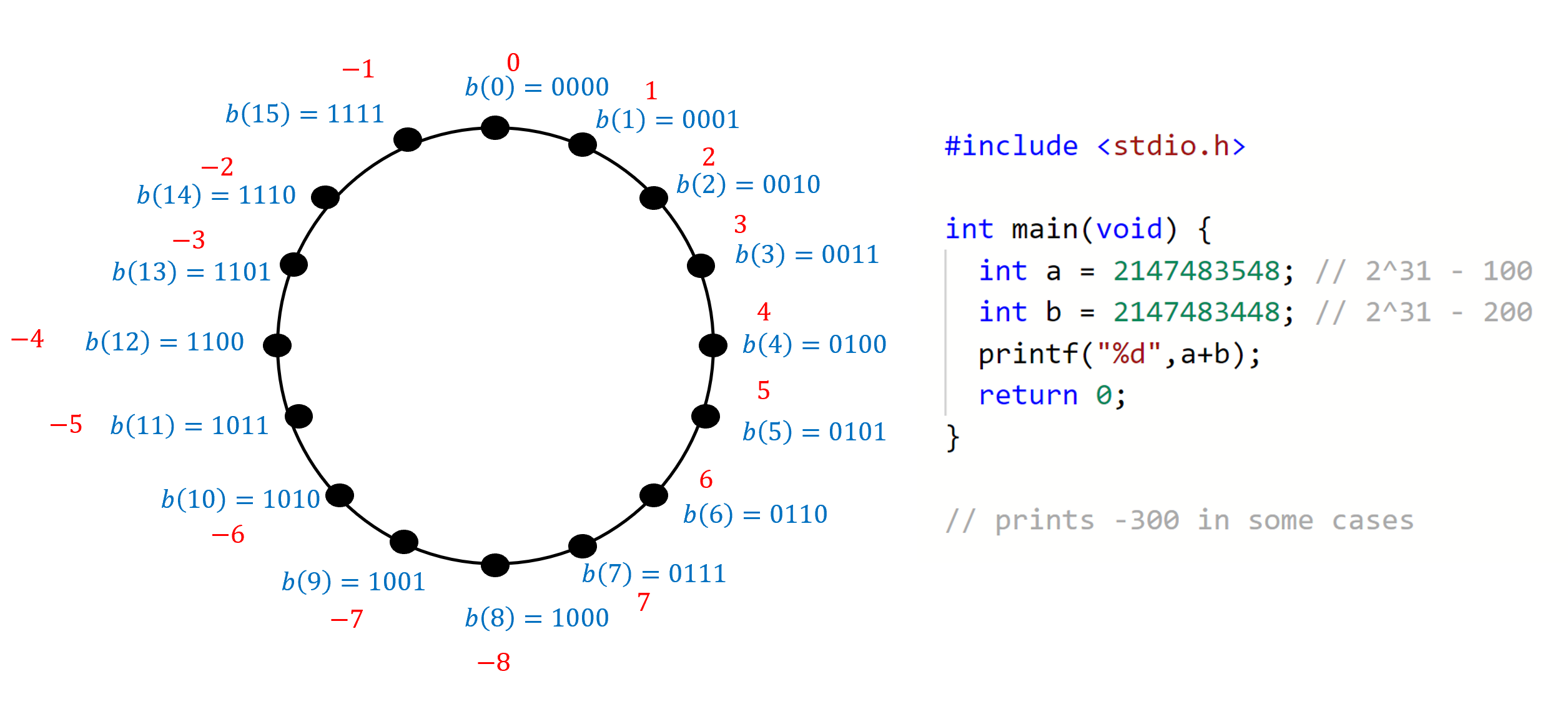 In the two’s complement representation we represent a potentially negative integer  as an  length string using the binary representation of the integer . On the left-hand side: this representation for  (the red integers are the numbers being represented by the blue binary strings). If a microprocessor does not check for overflows, adding the two positive numbers  and  might result in the negative number  (since . The right-hand side is a C program that will on some  bit architecture print a negative number after adding two positive numbers. (Integer overflow in C is considered undefined behavior which means the result of this program, including whether it runs or crashes, could differ depending on the architecture, compiler, and even compiler options and version.)Rational numbers and representing pairs of stringsWe can represent a rational number of the form  by representing the two numbers  and . However, merely concatenating the representations of  and  will not work. For example, the binary representation of  is  and the binary representation of  is , but the concatenation  of these strings is also the concatenation of the representation  of  and the representation  of . Hence, if we used such simple concatenation then we would not be able to tell if the string  is supposed to represent  or .We tackle this by giving a general representation for pairs of strings. If we were using a pen and paper, we would just use a separator symbol such as  to represent, for example, the pair consisting of the numbers represented by  and  as the length- string “”. In other words, there is a one to one map  from pairs of strings  into a single string  over the alphabet  (in other words, ). Using such separators is similar to the way we use spaces and punctuation to separate words in English. By adding a little redundancy, we achieve the same effect in the digital domain. We can map the three-element set  to the three-element set  in a one-to-one fashion, and hence encode a length  string  as a length  string .Our final representation for rational numbers is obtained by composing the following steps:Representing a (potentially negative) rational number as a pair of integers  such that .Representing an integer by a string via the binary representation.Combining 1 and 2 to obtain a representation of a rational number as a pair of strings.Representing a pair of strings over  as a single string over .Representing a string over  as a longer string over .Consider the rational number . We represent  as  and  as , and so we can represent  as the pair of strings  and represent this pair as the length  string  over the alphabet . Now, applying the map , , , we can represent the latter string as the length  string  over the alphabet .The same idea can be used to represent triples of strings, quadruples, and so on as a string. Indeed, this is one instance of a very general principle that we use time and again in both the theory and practice of computer science (for example, in Object Oriented programming):If we can represent objects of type  as strings, then we can represent tuples of objects of type  as strings as well.Repeating the same idea, once we can represent objects of type , we can also represent lists of lists of such objects, and even lists of lists of lists and so on and so forth. We will come back to this point when we discuss prefix free encoding in prefixfreesec.Representing real numbersThe set of real numbers  contains all numbers including positive, negative, and fractional, as well as irrational numbers such as  or . Every real number can be approximated by a rational number, and thus we can represent every real number  by a rational number  that is very close to . For example, we can represent  by  within an error of about . If we want a smaller error (e.g., about ) then we can use , and so on and so forth.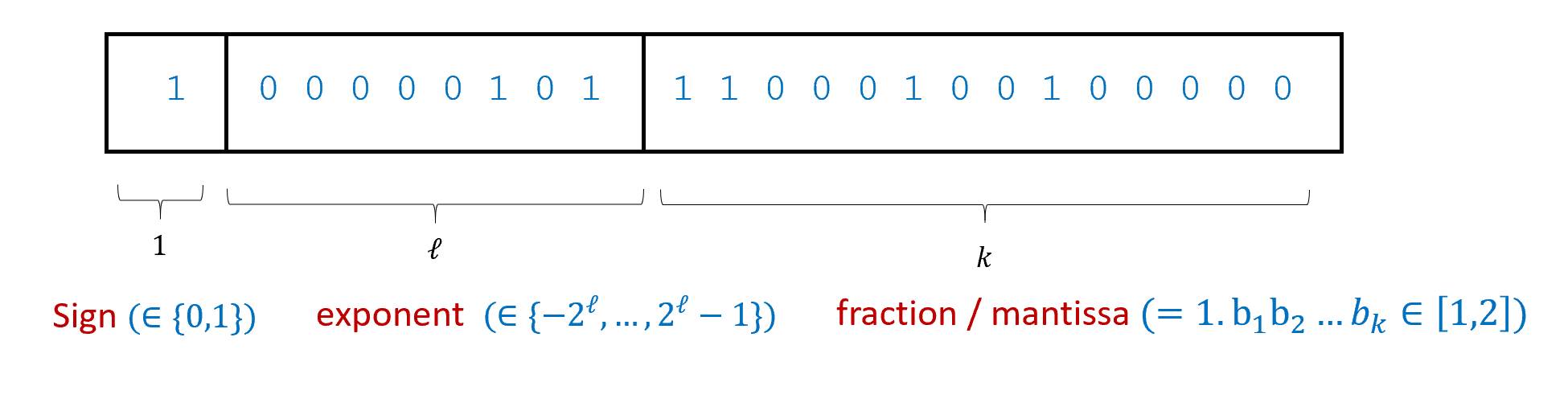 The floating-point representation of a real number  is its approximation as a number of the form  where ,  is an (potentially negative) integer, and  is a rational number between  and  expressed as a binary fraction  for some  (that is ). Commonly-used floating-point representations fix the numbers  and  of bits to represent  and  respectively. In the example above, assuming we use two’s complement representation for , the number represented is .The above representation of real numbers via rational numbers that approximate them is a fine choice for a representation scheme. However, typically in computing applications, it is more common to use the floating-point representation scheme (see floatingpointfig) to represent real numbers. In the floating-point representation scheme we represent  by the pair  of (positive or negative) integers of some prescribed sizes (determined by the desired accuracy) such that  is closest to . Floating-point representation is the base-two version of scientific notation, where one represents a number  as its approximation of the form  for . It is called “floating-point” because we can think of the number  as specifying a sequence of binary digits, and  as describing the location of the “binary point” within this sequence. The use of floating representation is the reason why in many programming systems, printing the expression 0.1+0.2 will result in 0.30000000000000004 and not 0.3, see here, here and here for more.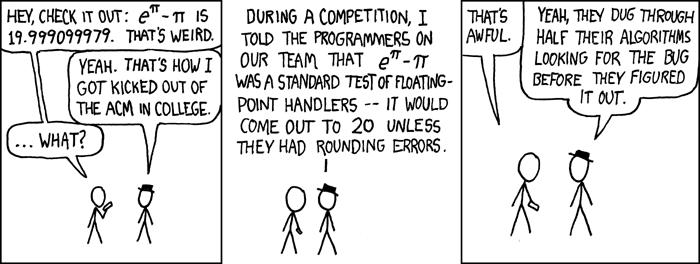 XKCD cartoon on floating-point arithmetic.The reader might be (rightly) worried about the fact that the floating-point representation (or the rational number one) can only approximately represent real numbers. In many (though not all) computational applications, one can make the accuracy tight enough so that this does not affect the final result, though sometimes we do need to be careful. Indeed, floating-point bugs can sometimes be no joking matter. For example, floating-point rounding errors have been implicated in the failure of a U.S. Patriot missile to intercept an Iraqi Scud missile, costing 28 lives, as well as a 100 million pound error in computing payouts to British pensioners.Cantor’s Theorem, countable sets, and string representations of the real numbers“For any collection of fruits, we can make more fruit salads than there are fruits. If not, we could label each salad with a different fruit, and consider the salad of all fruits not in their salad. The label of this salad is in it if and only if it is not.”, Martha Storey.Given the issues with floating-point approximations for real numbers, a natural question is whether it is possible to represent real numbers exactly as strings. Unfortunately, the following theorem shows that this cannot be done:There does not exist a one-to-one function .Countable sets. We say that a set  is countable if there is an onto map , or in other words, we can write  as the sequence . Since the binary representation yields an onto map from  to , and the composition of two onto maps is onto, a set  is countable iff there is an onto map from  to . Using the basic properties of functions (see functionsec), a set is countable if and only if there is a one-to-one function from  to . Hence, we can rephrase cantorthm as follows:The reals are uncountable. That is, there does not exist an onto function .cantorthmtwo was proven by Georg Cantor in 1874. This result (and the theory around it) was quite shocking to mathematicians at the time. By showing that there is no one-to-one map from  to  (or ), Cantor showed that these two infinite sets have “different forms of infinity” and that the set of real numbers  is in some sense “bigger” than the infinite set . The notion that there are “shades of infinity” was deeply disturbing to mathematicians and philosophers at the time. The philosopher Ludwig Wittgenstein (whom we mentioned before) called Cantor’s results “utter nonsense” and “laughable.” Others thought they were even worse than that. Leopold Kronecker called Cantor a “corrupter of youth,” while Henri Poincaré said that Cantor’s ideas “should be banished from mathematics once and for all.” The tide eventually turned, and these days Cantor’s work is universally accepted as the cornerstone of set theory and the foundations of mathematics. As David Hilbert said in 1925, “No one shall expel us from the paradise which Cantor has created for us.” As we will see later in this book, Cantor’s ideas also play a huge role in the theory of computation.Now that we have discussed cantorthm’s importance, let us see the proof. It is achieved in two steps:Define some infinite set  for which it is easier for us to prove that  is not countable (namely, it’s easier for us to prove that there is no one-to-one function from  to ).Prove that there is a one-to-one function  mapping  to .We can use a proof by contradiction to show that these two facts together imply cantorthm. Specifically, if we assume (towards the sake of contradiction) that there exists some one-to-one  mapping  to , then the function  obtained by composing  with the function  from Step 2 above would be a one-to-one function from  to , which contradicts what we proved in Step 1!To turn this idea into a full proof of cantorthm we need to:Define the set .Prove that there is no one-to-one function from  to Prove that there is a one-to-one function from  to .We now proceed to do precisely that. That is, we will define the set , which will play the role of , and then state and prove two lemmas that show that this set satisfies our two desired properties.We denote by  the set .That is,  is a set of functions, and a function  is in  iff its domain is  and its codomain is . We can also think of  as the set of all infinite sequences of bits, since a function  can be identified with the sequence . The following two lemmas show that  can play the role of  to establish cantorthm.There does not exist a one-to-one map .There does exist a one-to-one map .As we’ve seen above, sequencestostrings and sequencestoreals together imply cantorthm. To repeat the argument more formally, suppose, for the sake of contradiction, that there did exist a one-to-one function . By sequencestoreals, there exists a one-to-one function . Thus, under this assumption, since the composition of two one-to-one functions is one-to-one (see onetoonecompex), the function  defined as  will be one to one, contradicting sequencestostrings. See proofofcantorfig for a graphical illustration of this argument.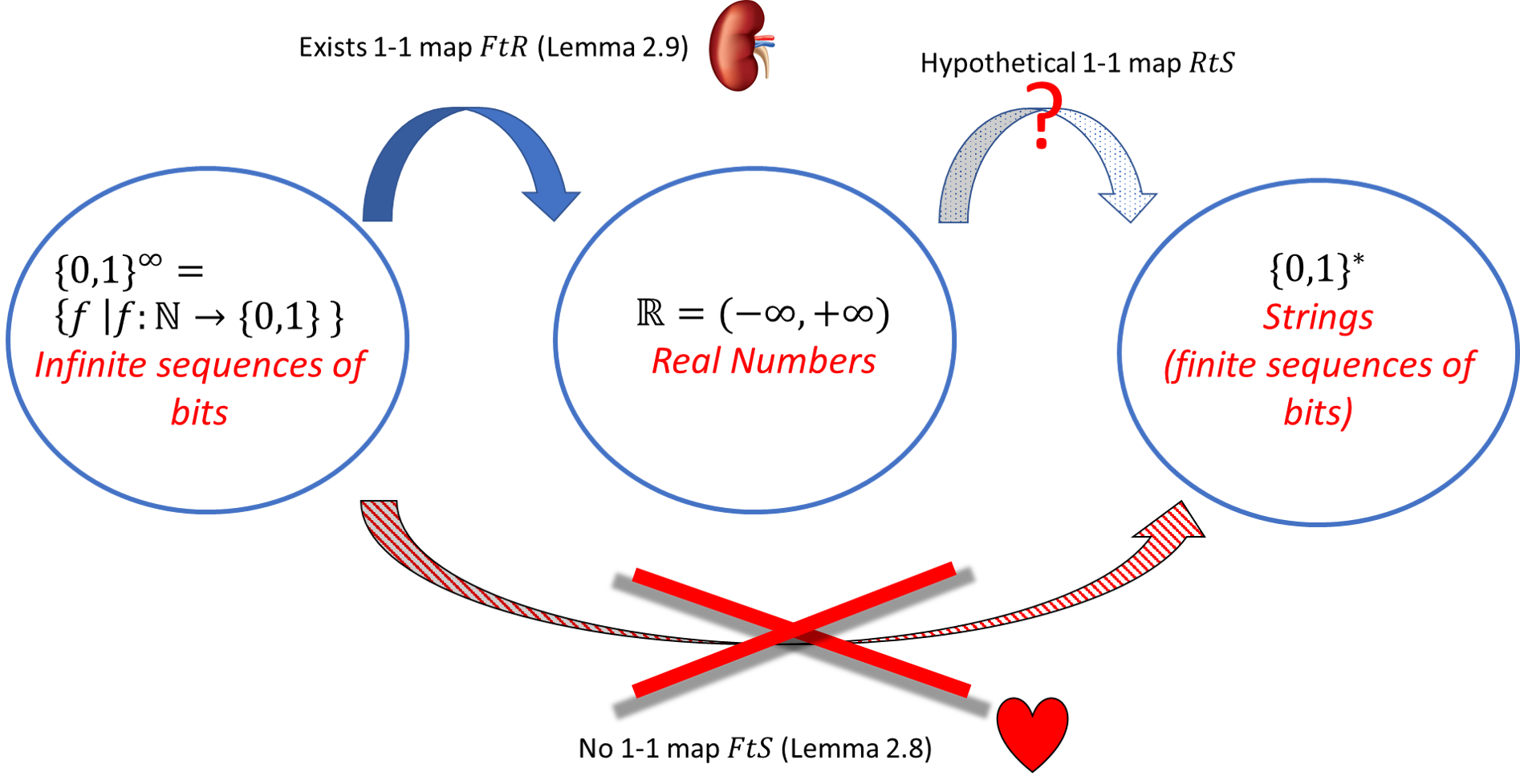 We prove cantorthm by combining sequencestostrings and sequencestoreals. sequencestoreals, which uses standard calculus tools, shows the existence of a one-to-one map  from the set  to the real numbers. So, if a hypothetical one-to-one map  existed, then we could compose them to get a one-to-one map . Yet this contradicts sequencestostrings- the heart of the proof- which rules out the existence of such a map.Now all that is left is to prove these two lemmas. We start by proving sequencestostrings which is really the heart of cantorthm.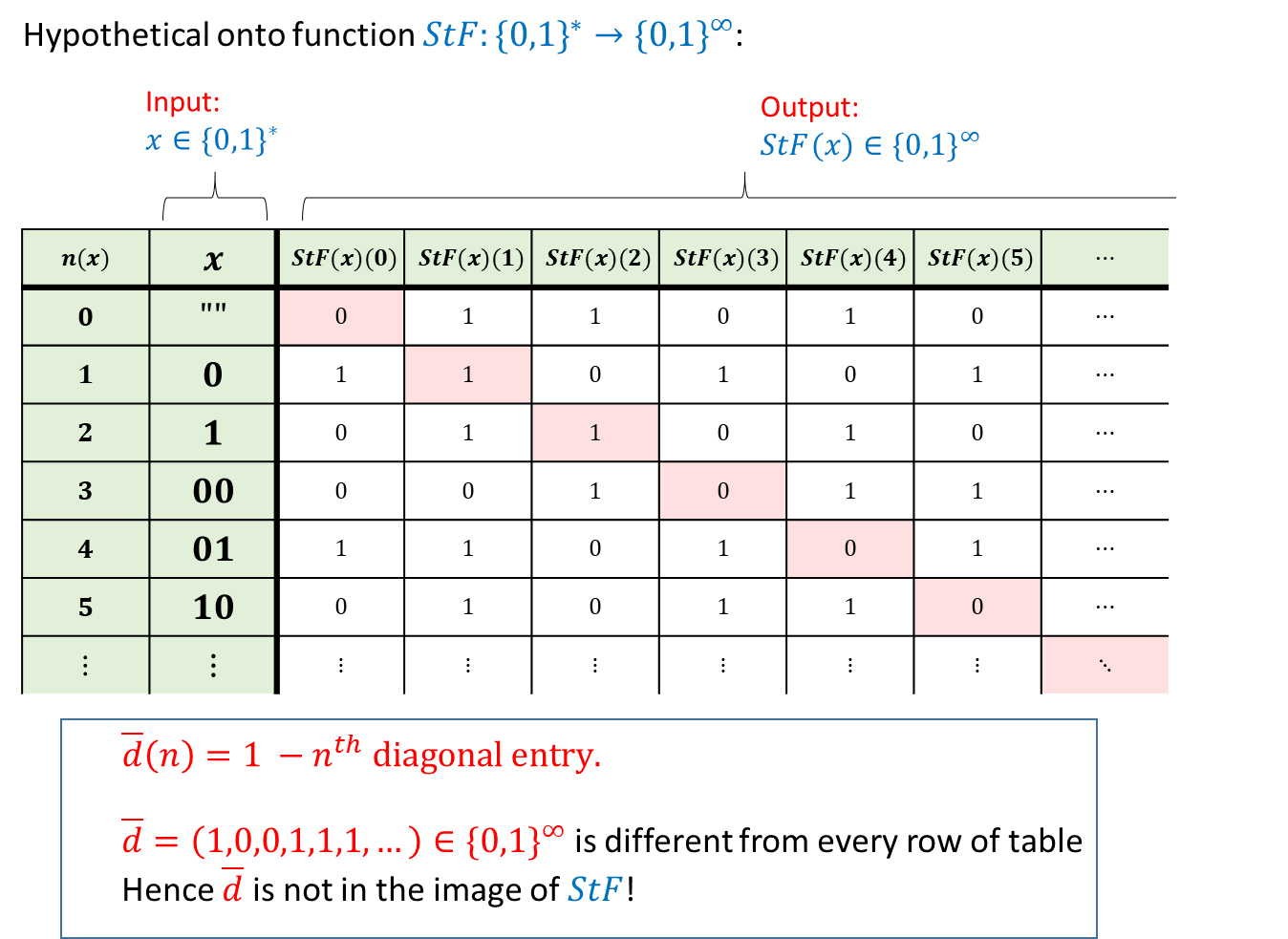 We construct a function  such that  for every  by ensuring that  for every  with lexicographic order . We can think of this as building a table where the columns correspond to numbers  and the rows correspond to  (sorted according to ). If the entry in the -th row and the -th column corresponds to  where  then  is obtained by going over the “diagonal” elements in this table (the entries corresponding to the -th row and -th column) and ensuring that .Warm-up: “Baby Cantor”. The proof of sequencestostrings is rather subtle. One way to get intuition for it is to consider the following finite statement “there is no onto function ”. Of course we know it’s true since the set  is bigger than the set , but let’s see a direct proof. For every , we can define the string  as follows: . If  was onto, then there would exist some  such that , but we claim that no such  exists. Indeed, if there was such , then the -th coordinate of  would equal  but by definition this coordinate equals . See also a “proof by code” of this statement.We will prove that there does not exist an onto function . This implies the lemma since for every two sets  and , there exists an onto function from  to  if and only if there exists a one-to-one function from  to  (see onetooneimpliesonto).The technique of this proof is known as the “diagonal argument” and is illustrated in diagrealsfig. We assume, towards a contradiction, that there exists such a function . We will show that  is not onto by demonstrating a function  such that  for every . Consider the lexicographic ordering of binary strings (i.e., $""$,,,,,). For every , we let  be the -th string in this order. That is $x_0 =""$, ,  and so on and so forth. We define the function  as follows:for every . That is, to compute  on input , we first compute , where  is the -th string in the lexicographical ordering. Since , it is a function mapping  to . The value  is defined to be the negation of .The definition of the function  is a bit subtle. One way to think about it is to imagine the function  as being specified by an infinitely long table, in which every row corresponds to a string  (with strings sorted in lexicographic order), and contains the sequence . The diagonal elements in this table are the values$$StF("")(0),StF(0)(1),StF(1)(2),StF(00)(3), StF(01)(4),\ldots$$which correspond to the elements  in the -th row and -th column of this table for . The function  we defined above maps every  to the negation of the -th diagonal value.To complete the proof that  is not onto we need to show that  for every . Indeed, let  be some string and let . If  is the position of  in the lexicographical order then by construction  which means that  which is what we wanted to prove.sequencestostrings doesn’t really have much to do with the natural numbers or the strings. An examination of the proof shows that it really shows that for every set , there is no one-to-one map  where  denotes the set  of all Boolean functions with domain . Since we can identify a subset  with its characteristic function  (i.e.,  iff ), we can think of  also as the set of all subsets of . This subset is sometimes called the power set of  and denoted by  or .The proof of sequencestostrings can be generalized to show that there is no one-to-one map between a set and its power set. In particular, it means that the set  is “even bigger” than . Cantor used these ideas to construct an infinite hierarchy of shades of infinity. The number of such shades turns out to be much larger than  or even . He denoted the cardinality of  by  and denoted the next largest infinite number by . ( is the first letter in the Hebrew alphabet.) Cantor also made the continuum hypothesis that . We will come back to the fascinating story of this hypothesis later on in this book. This lecture of Aaronson mentions some of these issues (see also this Berkeley CS 70 lecture).To complete the proof of cantorthm, we need to show sequencestoreals. This requires some calculus background but is otherwise straightforward. If you have not had much experience with limits of a real series before, then the formal proof below might be a little hard to follow. This part is not the core of Cantor’s argument, nor are such limits important to the remainder of this book, so you can feel free to take sequencestoreals on faith and skip the proof.We define  to be the number between  and  whose decimal expansion is , or in other words . If  and  are two distinct functions in , then there must be some input  in which they disagree. If we take the minimum such , then the numbers  and  agree with each other all the way up to the -th digit after the decimal point, and disagree on the -th digit. But then these numbers must be distinct. Concretely, if  and  then the first number is larger than the second, and otherwise ( and ) the first number is smaller than the second. In the proof we have to be a little careful since these are numbers with infinite expansions. For example, the number one half has two decimal expansions  and . However, this issue does not come up here, since we restrict attention only to numbers with decimal expansions that do not involve the digit .For every , we define  to be the number whose decimal expansion is . Formally,It is a known result in calculus (whose proof we will not repeat here) that the series on the right-hand side of eqcantordecimalexpansion converges to a definite limit in .We now prove that  is one to one. Let  be two distinct functions in . Since  and  are distinct, there must be some input on which they differ, and we define  to be the smallest such input and assume without loss of generality that  and . (Otherwise, if  and , then we can simply switch the roles of  and .) The numbers  and  agree with each other up to the -th digit up after the decimal point. Since this digit equals  for  and equals  for , we claim that  is bigger than  by at least . To see this note that the difference  will be minimized if  for every  and  for every , in which case (since  and  agree up to the -th digit)Since the infinite series  converges to , it follows that for every such  and , . In particular we see that for every distinct , , implying that the function  is one to one.In the proof above we used the fact that  converges to , which plugging into eqcantordecimalexpansion2 yields that the difference between  and  is at least . While the choice of the decimal representation for  was arbitrary, we could not have used the binary representation in its place. Had we used the binary expansion instead of decimal, the corresponding sequence  converges to , and since , we could not have deduced that  is one to one. Indeed there do exist pairs of distinct sequences  such that . (For example, the sequence  and the sequence  have this property.)Corollary: Boolean functions are uncountableCantor’s Theorem yields the following corollary that we will use several times in this book: the set of all Boolean functions (mapping  to ) is not countable:Let  be the set of all functions . Then  is uncountable. Equivalently, there does not exist an onto map .This is a direct consequence of sequencestostrings, since we can use the binary representation to show a one-to-one map from  to . Hence the uncountability of  implies the uncountability of .Since  is uncountable, the result will follow by showing a one-to-one map from  to . The reason is that the existence of such a map implies that if  was countable, and hence there was a one-to-one map from  to , then there would have been a one-to-one map from  to , contradicting sequencestostrings.We now show this one-to-one map. We simply map a function  to the function  as follows. We let , , ,  and so on and so forth. That is, for every  that represents a natural number  in the binary basis, we define . If  does not represent such a number (e.g., it has a leading zero), then we set .This map is one-to-one since if  are two distinct elements in , then there must be some input  on which . But then if  is the string representing , we see that  where  is the function in  that  mapped to, and  is the function that  is mapped to.Equivalent conditions for countabilityThe results above establish many equivalent ways to phrase the fact that a set is countable. Specifically, the following statements are all equivalent:The set  is countableThere exists an onto map from  to There exists an onto map from  to .There exists a one-to-one map from  to There exists a one-to-one map from  to .There exists an onto map from some countable set  to .There exists a one-to-one map from  to some countable set .Make sure you know how to prove the equivalence of all the results above.Representing objects beyond numbersNumbers are of course by no means the only objects that we can represent as binary strings. A representation scheme for representing objects from some set  consists of an encoding function that maps an object in  to a string, and a decoding function that decodes a string back to an object in . Formally, we make the following definition:Let  be any set. A representation scheme for  is a pair of functions  where  is a total one-to-one function,  is a (possibly partial) function, and such that  and  satisfy that  for every .  is known as the encoding function and  is known as the decoding function.Note that the condition  for every  implies that  is onto (can you see why?). It turns out that to construct a representation scheme we only need to find an encoding function. That is, every one-to-one encoding function has a corresponding decoding function, as shown in the following lemma:Suppose that  is one-to-one. Then there exists a function  such that  for every .Let  be some arbitrary element of . For every , there exists either zero or a single  such that  (otherwise  would not be one-to-one). We will define  to equal  in the first case and this single object  in the second case. By definition  for every .While the decoding function of a representation scheme can in general be a partial function, the proof of decodelem implies that every representation scheme has a total decoding function. This observation can sometimes be useful.Finite representationsIf  is finite, then we can represent every object in  as a string of length at most some number . What is the value of ? Let us denote by  the set  of strings of length at most . The size of  is equal tousing the standard formula for summing a geometric progression.To obtain a representation of objects in  as strings of length at most  we need to come up with a one-to-one function from  to . We can do so, if and only if  as is implied by the following lemma:For every two non-empty finite sets , there exists a one-to-one  if and only if .Let  and  and so write the elements of  and  as  and . We need to show that there is a one-to-one function  iff . For the “if” direction, if  we can simply define  for every . Clearly for , , and hence this function is one-to-one. In the other direction, suppose that  and  is some function. Then  cannot be one-to-one. Indeed, for  let us “mark” the element  in . If  was marked before, then we have found two objects in  mapping to the same element . Otherwise, since  has  elements, when we get to  we mark all the objects in . Hence, in this case,  must map to an element that was already marked before. (This observation is sometimes known as the “Pigeonhole Principle”: the principle that if you have a pigeon coop with  holes and  pigeons, then there must be two pigeons in the same hole.)Prefix-free encodingWhen showing a representation scheme for rational numbers, we used the “hack” of encoding the alphabet  to represent tuples of strings as a single string. This is a special case of the general paradigm of prefix-free encoding. The idea is the following: if our representation has the property that no string  representing an object  is a prefix (i.e., an initial substring) of a string  representing a different object , then we can represent a list of objects by merely concatenating the representations of all the list members. For example, because in English every sentence ends with a punctuation mark such as a period, exclamation, or question mark, no sentence can be a prefix of another and so we can represent a list of sentences by merely concatenating the sentences one after the other. (English has some complications such as periods used for abbreviations (e.g., “e.g.”) or sentence quotes containing punctuation, but the high level point of a prefix-free representation for sentences still holds.)It turns out that we can transform every representation to a prefix-free form. This justifies representtuplesidea, and allows us to transform a representation scheme for objects of a type  to a representation scheme of lists of objects of the type . By repeating the same technique, we can also represent lists of lists of objects of type , and so on and so forth. But first let us formally define prefix-freeness:For two strings , we say that  is a prefix of  if  and for every , .Let  be a non-empty set and  be a function. We say that  is prefix-free if  is non-empty for every  and there does not exist a distinct pair of objects  such that  is a prefix of .Recall that for every set , the set  consists of all finite length tuples (i.e., lists) of elements in . The following theorem shows that if  is a prefix-free encoding of  then by concatenating encodings we can obtain a valid (i.e., one-to-one) representation of :Suppose that  is prefix-free. Then the following map  is one to one, for every , we defineprefixfreethm is an example of a theorem that is a little hard to parse, but in fact is fairly straightforward to prove once you understand what it means. Therefore, I highly recommend that you pause here to make sure you understand the statement of this theorem. You should also try to prove it on your own before proceeding further.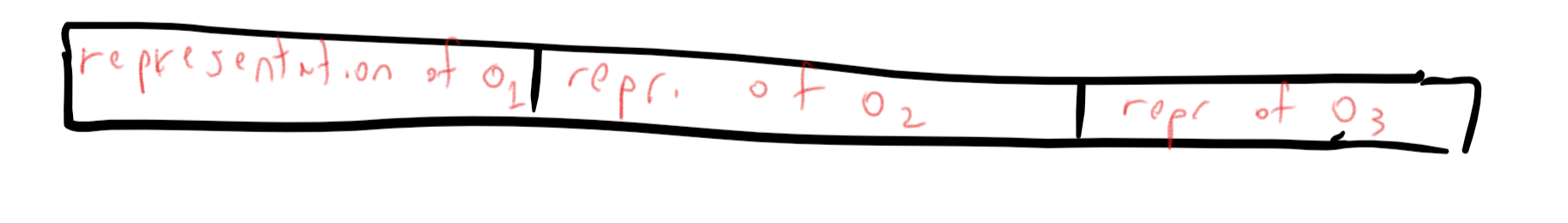 If we have a prefix-free representation of each object then we can concatenate the representations of  objects to obtain a representation for the tuple .The idea behind the proof is simple. Suppose that for example we want to decode a triple  from its representation . We will do so by first finding the first prefix  of  that is a representation of some object. Then we will decode this object, remove  from  to obtain a new string , and continue onwards to find the first prefix  of  and so on and so forth (see prefix-free-tuples-ex). The prefix-freeness property of  will ensure that  will in fact be ,  will be , etc.We now show the formal proof. Suppose, towards the sake of contradiction, that there exist two distinct tuples  and  such thatWe will denote the string  by .Let  be the first index such that . (If  for all  then, since we assume the two tuples are distinct, one of them must be larger than the other. In this case we assume without loss of generality that  and let .) In the case that , we see that the string  can be written in two different ways:andwhere  for all . Let  be the string obtained after removing the prefix  from . We see that  can be written as both  for some string  and as  for some . But this means that one of  and  must be a prefix of the other, contradicting the prefix-freeness of .In the case that  and , we get a contradiction in the following way. In this casewhich means that  must correspond to the empty string . But in such a case  must be the empty string, which in particular is the prefix of any other string, contradicting the prefix-freeness of .Even if the representation  of objects in  is prefix free, this does not mean that our representation  of lists of such objects will be prefix free as well. In fact, it won’t be: for every three objects  the representation of the list  will be a prefix of the representation of the list . However, as we see in prefixfreetransformationlem below, we can transform every representation into prefix-free form, and so will be able to use that transformation if needed to represent lists of lists, lists of lists of lists, and so on and so forth.Making representations prefix-freeSome natural representations are prefix-free. For example, every fixed output length representation (i.e., one-to-one function ) is automatically prefix-free, since a string  can only be a prefix of an equal-length  if  and  are identical. Moreover, the approach we used for representing rational numbers can be used to show the following:Let  be a one-to-one function. Then there is a one-to-one prefix-free encoding  such that  for every .For the sake of completeness, we will include the proof below, but it is a good idea for you to pause here and try to prove it on your own, using the same technique we used for representing rational numbers.The idea behind the proof is to use the map ,  to “double” every bit in the string  and then mark the end of the string by concatenating to it the pair . If we encode a string  in this way, it ensures that the encoding of  is never a prefix of the encoding of a distinct string . Formally, we define the function  as follows:for every . If  is the (potentially not prefix-free) representation for , then we transform it into a prefix-free representation  by defining .To prove the lemma we need to show that (1)  is one-to-one and (2)  is prefix-free. In fact, prefix freeness is a stronger condition than one-to-one (if two strings are equal then in particular one of them is a prefix of the other) and hence it suffices to prove (2), which we now do.Let  in  be two distinct objects. We will prove that  is not a prefix of , or in other words  is not a prefix of  where  and . Since  is one-to-one, . We will split into three cases, depending on whether , , or . If  then the two bits in positions  in  have the value  but the corresponding bits in  will equal either  or  (depending on the -th bit of ) and hence  cannot be a prefix of . If  then, since , there must be a coordinate  in which they differ, meaning that the strings  and  differ in the coordinates , which again means that  cannot be a prefix of . If  then  and hence  is longer than (and cannot be a prefix of) . In all cases we see that  is not a prefix of , hence completing the proof.The proof of prefixfreetransformationlem is not the only or even the best way to transform an arbitrary representation into prefix-free form. prefix-free-ex asks you to construct a more efficient prefix-free transformation satisfying .“Proof by Python” (optional)The proofs of prefixfreethm and prefixfreetransformationlem are constructive in the sense that they give us:A way to transform the encoding and decoding functions of any representation of an object  to encoding and decoding functions that are prefix-free, andA way to extend prefix-free encoding and decoding of single objects to encoding and decoding of lists of objects by concatenation.Specifically, we could transform any pair of Python functions encode and decode to functions pfencode and pfdecode that correspond to a prefix-free encoding and decoding. Similarly, given pfencode and pfdecode for single objects, we can extend them to encoding of lists. Let us show how this works for the case of the NtS and StN functions we defined above.We start with the “Python proof” of prefixfreetransformationlem: a way to transform an arbitrary representation into one that is prefix free. The function prefixfree below takes as input a pair of encoding and decoding functions, and returns a triple of functions containing prefix-free encoding and decoding functions, as well as a function that checks whether a string is a valid encoding of an object.# takes functions encode and decode mapping
# objects to lists of bits and vice versa,
# and returns functions pfencode and pfdecode that
# maps objects to lists of bits and vice versa
# in a prefix-free way.
# Also returns a function pfvalid that says
# whether a list is a valid encoding
def prefixfree(encode, decode):
    def pfencode(o):
        L = encode(o)
        return [L[i//2] for i in range(2*len(L))]+[0,1]
    def pfdecode(L):
        return decode([L[j] for j in range(0,len(L)-2,2)])
    def pfvalid(L):
        return (len(L) % 2 == 0 ) and all(L[2*i]==L[2*i+1] for i in range((len(L)-2)//2)) and L[-2:]==[0,1]

    return pfencode, pfdecode, pfvalid

pfNtS, pfStN , pfvalidN = prefixfree(NtS,StN)

NtS(234)
# 11101010
pfNtS(234)
# 111111001100110001
pfStN(pfNtS(234))
# 234
pfvalidM(pfNtS(234))
# trueNote that the Python function prefixfree above takes two Python functions as input and outputs three Python functions as output. (When it’s not too awkward, we use the term “Python function” or “subroutine” to distinguish between such snippets of Python programs and mathematical functions.) You don’t have to know Python in this course, but you do need to get comfortable with the idea of functions as mathematical objects in their own right, that can be used as inputs and outputs of other functions.We now show a “Python proof” of prefixfreethm. Namely, we show a function represlists that takes as input a prefix-free representation scheme (implemented via encoding, decoding, and validity testing functions) and outputs a representation scheme for lists of such objects. If we want to make this representation prefix-free then we could fit it into the function prefixfree above.def represlists(pfencode,pfdecode,pfvalid):
    """
    Takes functions pfencode, pfdecode and pfvalid,
    and returns functions encodelists, decodelists
    that can encode and decode lists of the objects
    respectively.
    """

    def encodelist(L):
        """Gets list of objects, encodes it as list of bits"""
        return "".join([pfencode(obj) for obj in L])

    def decodelist(S):
        """Gets lists of bits, returns lists of objects"""
        i=0; j=1 ; res = []
        while j<=len(S):
            if pfvalid(S[i:j]):
                res += [pfdecode(S[i:j])]
                i=j
            j+= 1
        return res

    return encodelist,decodelist


LtS , StL = represlists(pfNtS,pfStN,pfvalidN)

LtS([234,12,5])
# 111111001100110001111100000111001101
StL(LtS([234,12,5]))
# [234, 12, 5]Representing letters and textWe can represent a letter or symbol by a string, and then if this representation is prefix-free, we can represent a sequence of symbols by merely concatenating the representation of each symbol. One such representation is the ASCII that represents  letters and symbols as strings of  bits. Since the ASCII representation is fixed-length, it is automatically prefix-free (can you see why?). Unicode is the representation of (at the time of this writing) about 128,000 symbols as numbers (known as code points) between  and . There are several types of prefix-free representations of the code points, a popular one being UTF-8 that encodes every codepoint into a string of length between  and . 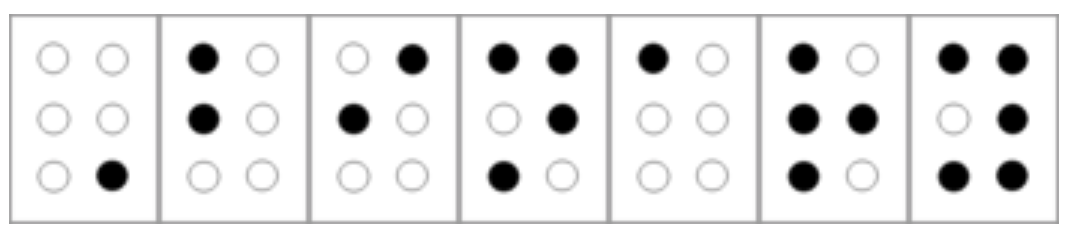 The word “Binary” in “Grade 1” or “uncontracted” Unified English Braille. This word is encoded using seven symbols since the first one is a modifier indicating that the first letter is capitalized.The Braille system is another way to encode letters and other symbols as binary strings. Specifically, in Braille, every letter is encoded as a string in , which is written using indented dots arranged in two columns and three rows, see braillefig. (Some symbols require more than one six-bit string to encode, and so Braille uses a more general prefix-free encoding.)The Braille system was invented in 1821 by Louis Braille when he was just 12 years old (though he continued working on it and improving it throughout his life). Braille was a French boy who lost his eyesight at the age of 5 as the result of an accident.We can use programming languages to probe how our computing environment represents various values. This is easiest to do in “unsafe” programming languages such as C that allow direct access to the memory.Using a simple C program we have produced the following representations of various values. One can see that for integers, multiplying by 2 corresponds to a “left shift” inside each byte. In contrast, for floating-point numbers, multiplying by two corresponds to adding one to the exponent part of the representation. In the architecture we used, a negative number is represented using the two’s complement approach. C represents strings in a prefix-free form by ensuring that a zero byte is at their end.int      2    : 00000010 00000000 00000000 00000000
int      4    : 00000100 00000000 00000000 00000000
int      513  : 00000001 00000010 00000000 00000000
long     513  : 00000001 00000010 00000000 00000000 00000000 00000000 00000000 00000000
int      -1   : 11111111 11111111 11111111 11111111
int      -2   : 11111110 11111111 11111111 11111111
string   Hello: 01001000 01100101 01101100 01101100 01101111 00000000
string   abcd : 01100001 01100010 01100011 01100100 00000000
float    33.0 : 00000000 00000000 00000100 01000010
float    66.0 : 00000000 00000000 10000100 01000010
float    132.0: 00000000 00000000 00000100 01000011
double   132.0: 00000000 00000000 00000000 00000000 00000000 10000000 01100000 01000000Representing vectors, matrices, imagesOnce we can represent numbers and lists of numbers, then we can also represent vectors (which are just lists of numbers). Similarly, we can represent lists of lists, and thus, in particular, can represent matrices. To represent an image, we can represent the color at each pixel by a list of three numbers corresponding to the intensity of Red, Green and Blue. (We can restrict to three primary colors since most humans only have three types of cones in their retinas; we would have needed 16 primary colors to represent colors visible to the Mantis Shrimp.) Thus an image of  pixels would be represented by a list of  such length-three lists. A video can be represented as a list of images. Of course these representations are rather wasteful and much more compact representations are typically used for images and videos, though this will not be our concern in this book.Representing graphsA graph on  vertices can be represented as an  adjacency matrix whose  entry is equal to  if the edge  is present and is equal to  otherwise. That is, we can represent an  vertex directed graph  as a string  such that  iff the edge . We can transform an undirected graph to a directed graph by replacing every edge  with both edges  and Another representation for graphs is the adjacency list representation. That is, we identify the vertex set  of a graph with the set  where , and represent the graph  as a list of  lists, where the -th list consists of the out-neighbors of vertex . The difference between these representations can be significant for some applications, though for us would typically be immaterial.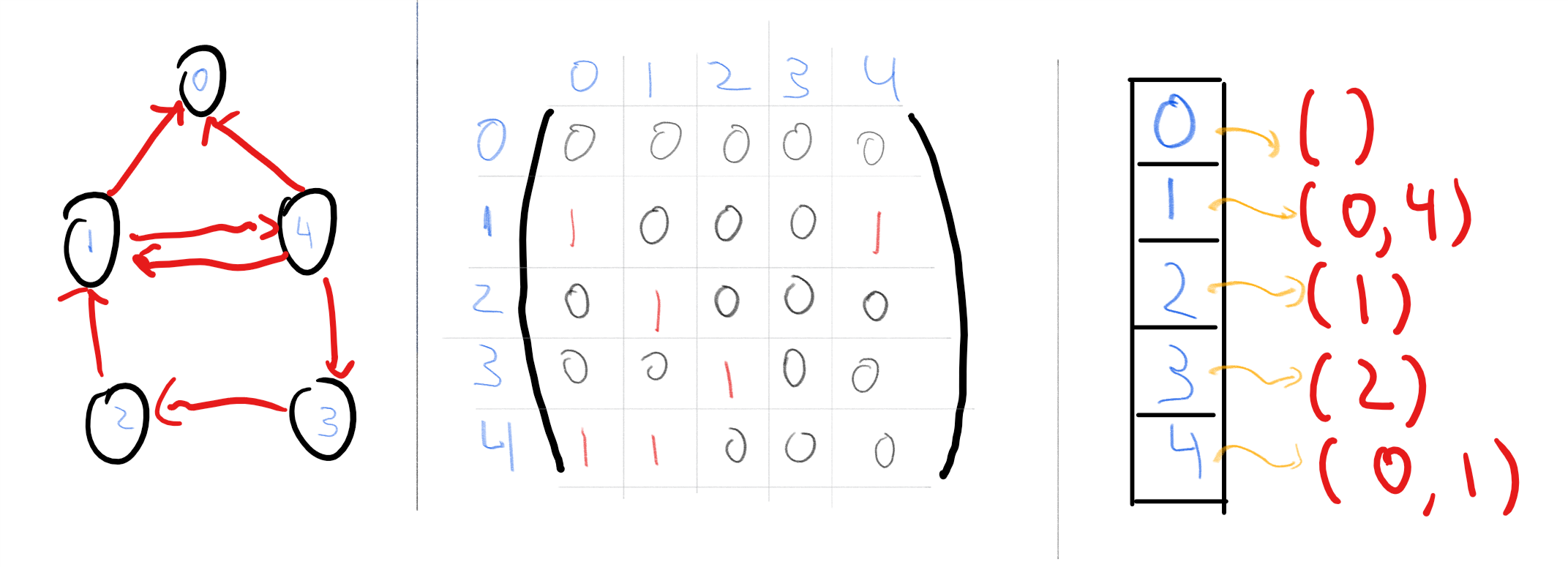 Representing the graph  in the adjacency matrix and adjacency list representations.Representing lists and nested listsIf we have a way of representing objects from a set  as binary strings, then we can represent lists of these objects by applying a prefix-free transformation. Moreover, we can use a trick similar to the above to handle nested lists. The idea is that if we have some representation , then we can represent nested lists of items from  using strings over the five element alphabet  0,1,[ , ] , , . For example, if  is represented by 0011,  is represented by 10011, and  is represented by 00111, then we can represent the nested list  as the string "[0011,[10011,00111]]" over the alphabet . By encoding every element of  itself as a three-bit string, we can transform any representation for objects  into a representation that enables representing (potentially nested) lists of these objects.NotationWe will typically identify an object with its representation as a string. For example, if  is some function that maps strings to strings and  is an integer, we might make statements such as “ is prime” to mean that if we represent  as a string , then the integer  represented by the string  satisfies that  is prime. (You can see how this convention of identifying objects with their representation can save us a lot of cumbersome formalism.) Similarly, if  are some objects and  is a function that takes strings as inputs, then by  we will mean the result of applying  to the representation of the ordered pair . We use the same notation to invoke functions on -tuples of objects for every .This convention of identifying an object with its representation as a string is one that we humans follow all the time. For example, when people say a statement such as “ is a prime number”, what they really mean is that the integer whose decimal representation is the string “17”, is prime.When we say is an algorithm that computes the multiplication function on natural numbers.what we really mean is that is an algorithm that computes the function  such that for every pair , if  is a string representing the pair  then  will be a string representing their product .Defining computational tasks as mathematical functionsAbstractly, a computational process is some process that takes an input which is a string of bits and produces an output which is a string of bits. This transformation of input to output can be done using a modern computer, a person following instructions, the evolution of some natural system, or any other means.In future chapters, we will turn to mathematically defining computational processes, but, as we discussed above, at the moment we focus on computational tasks. That is, we focus on the specification and not the implementation. Again, at an abstract level, a computational task can specify any relation that the output needs to have with the input. However, for most of this book, we will focus on the simplest and most common task of computing a function. Here are some examples:Given (a representation of) two integers , compute the product . Using our representation above, this corresponds to computing a function from  to . We have seen that there is more than one way to solve this computational task, and in fact, we still do not know the best algorithm for this problem.Given (a representation of) an integer , compute its factorization; i.e., the list of primes  such that . This again corresponds to computing a function from  to . The gaps in our knowledge of the complexity of this problem are even larger.Given (a representation of) a graph  and two vertices  and , compute the length of the shortest path in  between  and , or do the same for the longest path (with no repeated vertices) between  and . Both these tasks correspond to computing a function from  to , though it turns out that there is a vast difference in their computational difficulty.Given the code of a Python program, determine whether there is an input that would force it into an infinite loop. This task corresponds to computing a partial function from  to  since not every string corresponds to a syntactically valid Python program. We will see that we do understand the computational status of this problem, but the answer is quite surprising.Given (a representation of) an image , decide if  is a photo of a cat or a dog. This corresponds to computing some (partial) function from  to .An important special case of computational tasks corresponds to computing Boolean functions, whose output is a single bit . Computing such functions corresponds to answering a YES/NO question, and hence this task is also known as a decision problem. Given any function  and , the task of computing  corresponds to the task of deciding whether or not  where  is known as the language that corresponds to the function . (The language terminology is due to historical connections between the theory of computation and formal linguistics as developed by Noam Chomsky.) Hence many texts refer to such a computational task as deciding a language.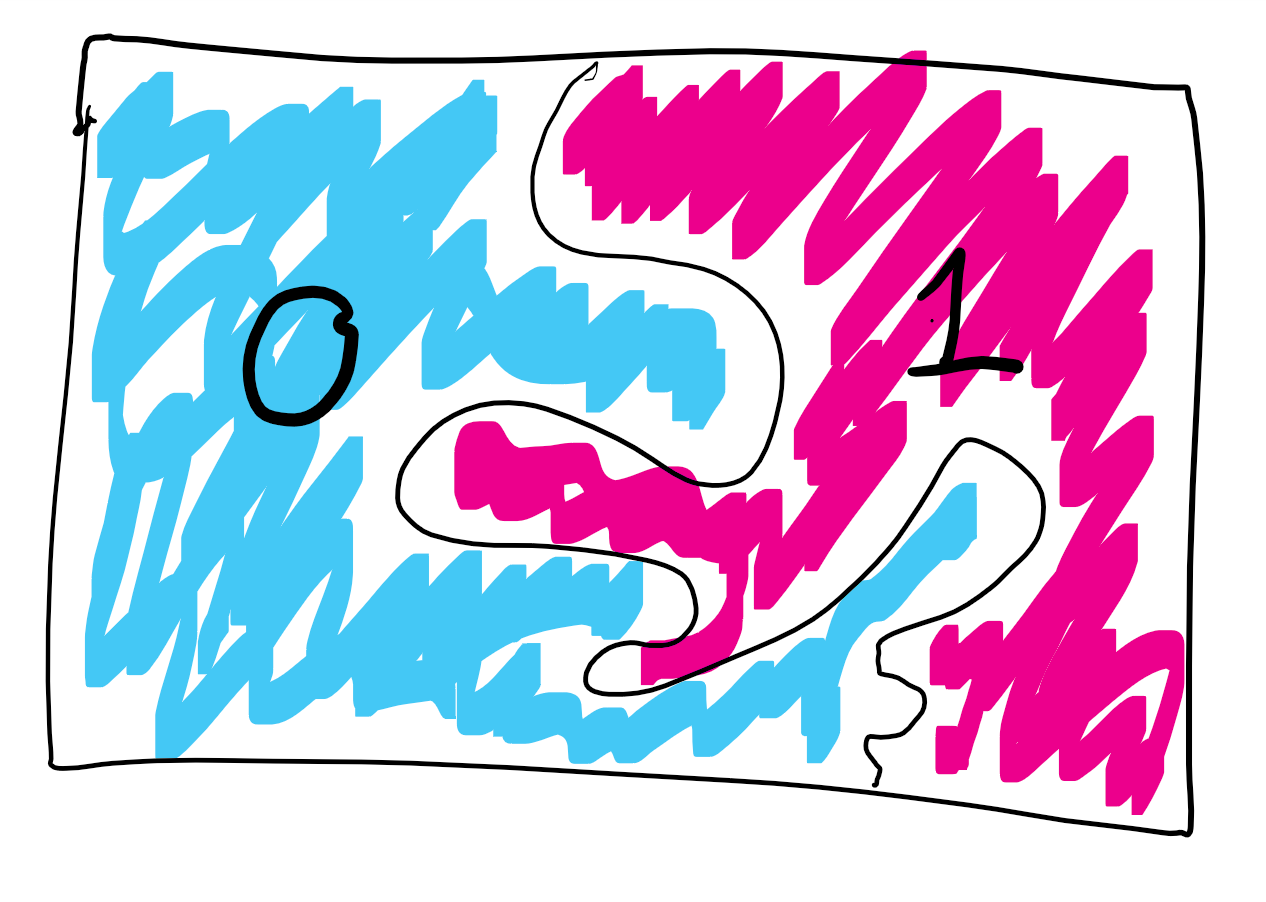 A subset  can be identified with the function  such that  if  and  if . Functions with a single bit of output are called Boolean functions, while subsets of strings are called languages. The above shows that the two are essentially the same object, and we can identify the task of deciding membership in  (known as deciding a language in the literature) with the task of computing the function .For every particular function , there can be several possible algorithms to compute . We will be interested in questions such as:For a given function , can it be the case that there is no algorithm to compute ?If there is an algorithm, what is the best one? Could it be that  is “effectively uncomputable” in the sense that every algorithm for computing  requires a prohibitively large amount of resources?If we cannot answer this question, can we show equivalence between different functions  and  in the sense that either they are both easy (i.e., have fast algorithms) or they are both hard?Can a function being hard to compute ever be a good thing? Can we use it for applications in areas such as cryptography?In order to do that, we will need to mathematically define the notion of an algorithm, which is what we will do in compchap.Distinguish functions from programs!You should always watch out for potential confusions between specifications and implementations or equivalently between mathematical functions and algorithms/programs. It does not help that programming languages (Python included) use the term “functions” to denote (parts of) programs. This confusion also stems from thousands of years of mathematical history, where people typically defined functions by means of a way to compute them.For example, consider the multiplication function on natural numbers. This is the function  that maps a pair  of natural numbers to the number . As we mentioned, it can be implemented in more than one way:def mult1(x,y):
    res = 0
    while y>0:
        res += x
        y   -= 1
    return res

def mult2(x,y):
    a = str(x) # represent x as string in decimal notation
    b = str(y) # represent y as string in decimal notation
    res = 0
    for i in range(len(a)):
        for j in range(len(b)):
            res += int(a[len(a)-i])*int(b[len(b)-j])*(10**(i+j))
    return res

print(mult1(12,7))
# 84
print(mult2(12,7))
# 84Both mult1 and mult2 produce the same output given the same pair of natural number inputs. (Though mult1 will take far longer to do so when the numbers become large.) Hence, even though these are two different programs, they compute the same mathematical function. This distinction between a program or algorithm , and the function  that  computes will be absolutely crucial for us in this course (see also functionornotfig).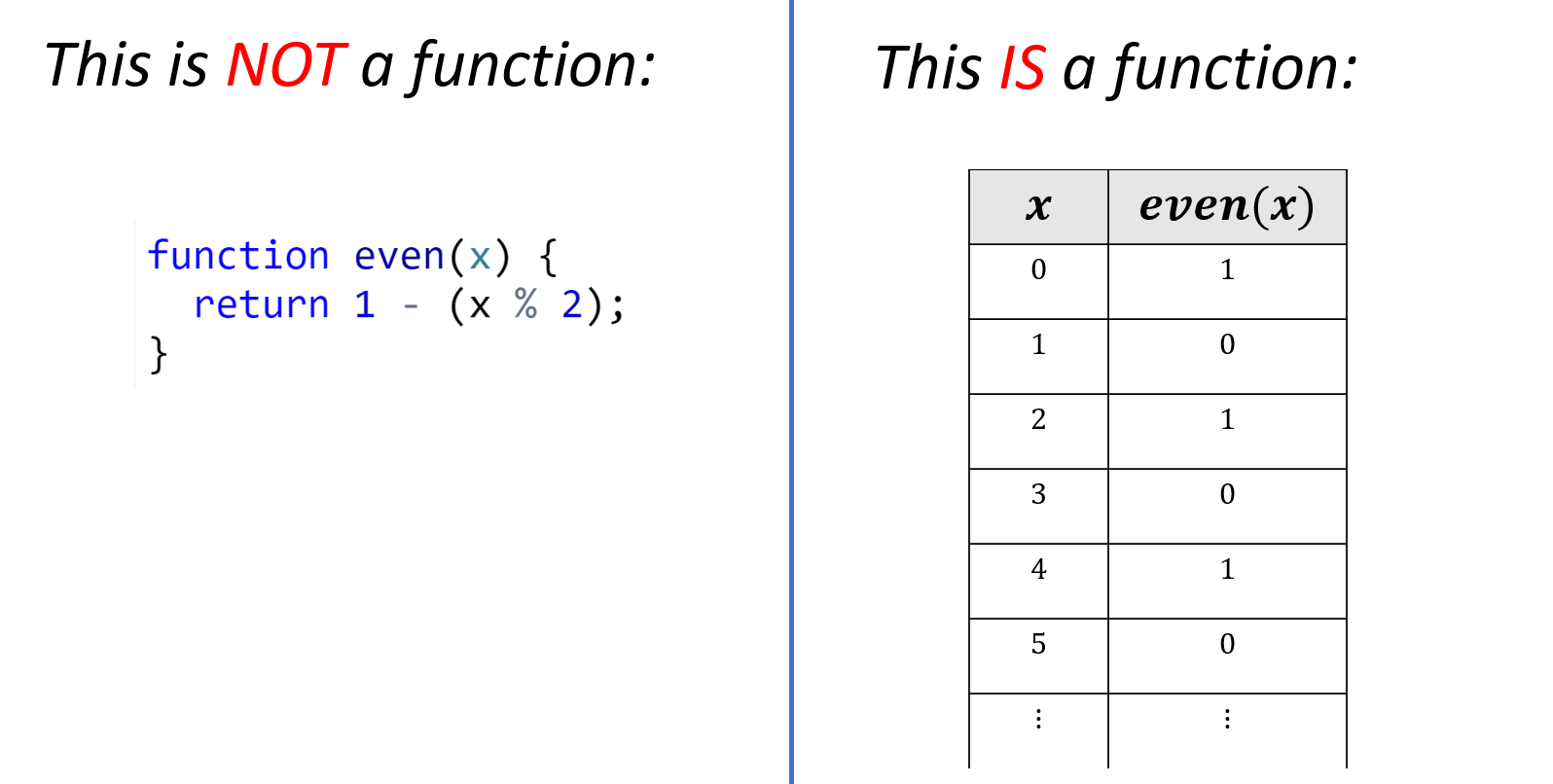 A function is a mapping of inputs to outputs. A program is a set of instructions on how to obtain an output given an input. A program computes a function, but it is not the same as a function, popular programming language terminology notwithstanding.A function is not the same as a program. A program computes a function.Distinguishing functions from programs (or other ways for computing, including circuits and machines) is a crucial theme for this course. For this reason, this is often a running theme in questions that I (and many other instructors) assign in homework and exams (hint, hint).Functions capture quite a lot of computational tasks, but one can consider more general settings as well. For starters, we can and will talk about partial functions, that are not defined on all inputs. When computing a partial function, we only need to worry about the inputs on which the function is defined. Another way to say it is that we can design an algorithm for a partial function  under the assumption that someone “promised” us that all inputs  would be such that  is defined (as otherwise, we do not care about the result). Hence such tasks are also known as promise problems.Another generalization is to consider relations that may have more than one possible admissible output. For example, consider the task of finding any solution for a given set of equations. A relation  maps a string  into a set of strings  (for example,  might describe a set of equations, in which case  would correspond to the set of all solutions to ). We can also identify a relation  with the set of pairs of strings  where . A computational process solves a relation if for every , it outputs some string .Later in this book, we will consider even more general tasks, including interactive tasks, such as finding a good strategy in a game, tasks defined using probabilistic notions, and others. However, for much of this book, we will focus on the task of computing a function, and often even a Boolean function, that has only a single bit of output. It turns out that a great deal of the theory of computation can be studied in the context of this task, and the insights learned are applicable in the more general settings.We can represent objects we want to compute on using binary strings.A representation scheme for a set of objects  is a one-to-one map from  to .We can use prefix-free encoding to “boost” a representation for a set  into representations of lists of elements in .A basic computational task is the task of computing a function . This task encompasses not just arithmetical computations such as multiplication, factoring, etc. but a great many other tasks arising in areas as diverse as scientific computing, artificial intelligence, image processing, data mining and many many more.We will study the question of finding (or at least giving bounds on) what the best algorithm for computing  for various interesting functions  is.ExercisesWhich one of these objects can be represented by a binary string?An integer An undirected graph .A directed graph All of the above.Prove that the function  of the binary representation defined in ntseq satisfies that for every , if  then  and .Prove that  is a one to one function by coming up with a function  such that  for every .The ASCII encoding can be used to encode a string of  English letters as a  bit binary string, but in this exercise, we ask about finding a more compact representation for strings of English lowercase letters.Prove that there exists a representation scheme  for strings over the 26-letter alphabet  as binary strings such that for every  and length- string , the representation  is a binary string of length at most . In other words, prove that for every , there exists a one-to-one function .Prove that there exists no representation scheme for strings over the alphabet  as binary strings such that for every length- string , the representation  is a binary string of length . In other words, prove that there exists some  such that there is no one-to-one function .Python’s bz2.compress function is a mapping from strings to strings, which uses the lossless (and hence one to one) bzip2 algorithm for compression. After converting to lowercase, and truncating spaces and numbers, the text of Tolstoy’s “War and Peace” contains . Yet, if we run bz2.compress on the string of the text of “War and Peace” we get a string of length  bits, which is only  (and in particular much smaller than ). Explain why this does not contradict your answer to the previous question.Interestingly, if we try to apply bz2.compress on a random string, we get much worse performance. In my experiments, I got a ratio of about  between the number of bits in the output and the number of characters in the input. However, one could imagine that one could do better and that there exists a company called “Pied Piper” with an algorithm that can losslessly compress a string of  random lowercase letters to fewer than  bits. Show that this is not the case by proving that for every  and one to one function , if we let  be the random variable  (i.e., the length of ) for  chosen uniformly at random from the set , then the expected value of  is at least .Show that there is a string representation of directed graphs with vertex set  and degree at most  that uses at most  bits. More formally, show the following: Suppose we define for every , the set  as the set containing all directed graphs (with no self loops) over the vertex set  where every vertex has degree at most . Then, prove that for every sufficiently large , there exists a one-to-one function .Define  to be the set of one-to-one and onto functions mapping  to . Prove that there is a one-to-one mapping from  to , where  is the set defined in representinggraphsex above.In this question you will show that one cannot improve the representation of representinggraphsex to length . Specifically, prove for every sufficiently large  there is no one-to-one function .Recall that the grade-school algorithm for multiplying two numbers requires  operations. Suppose that instead of using decimal representation, we use one of the following representations  to represent a number  between  and . For which one of these representations you can still multiply the numbers in  operations?The standard binary representation:  where  and  is the largest number s.t. .The reverse binary representation:  where  is defined as above for .
Binary coded decimal representation:  where  represents the  decimal digit of  mapping  to ,  to ,  to , etc. (i.e.  maps to )All of the above.Suppose that  corresponds to representing a number  as a string of  ’s, (e.g., , , etc.). If  are numbers between  and , can we still multiply  and  using  operations if we are given them in the representation ?Recall that if  is a one-to-one and onto function mapping elements of a finite set  into a finite set  then the sizes of  and  are the same. Let  be the function such that for every ,  is the binary representation of .Prove that  if and only if .Use 1. to compute the size of the set  where  denotes the length of the string .Use 1. and 2. to prove that .Suppose that  is a one-to-one function that is prefix-free in the sense that there is no  s.t.  is a prefix of .Prove that , defined as  (i.e., the concatenation of  and ) is a one-to-one function.Prove that  defined as  is a one-to-one function, where  denotes the set of all finite-length lists of natural numbers.Suppose that  is some (not necessarily prefix-free) representation of the objects in the set , and  is a prefix-free representation of the natural numbers. Define  (i.e., the concatenation of the representation of the length  and ).Prove that  is a prefix-free representation of .Show that we can transform any representation to a prefix-free one by a modification that takes a  bit string into a string of length at most .Show that we can transform any representation to a prefix-free one by a modification that takes a  bit string into a string of length at most .Suppose that  is some finite prefix-free set, and let  some number larger than .For every , let  denote all the length- strings whose first  bits are . Prove that (1)  and (2) For every distinct ,  is disjoint from .Prove that . (Hint: first show that .)Prove that there is no prefix-free encoding of strings with less than logarithmic overhead. That is, prove that there is no function  s.t.  for every sufficiently large  and such that the set  is prefix-free. The factor  is arbitrary; all that matters is that it is less than .Prove that for every two one-to-one functions  and , the function  defined as  is one to one.We have shown that the natural numbers can be represented as strings. Prove that the other direction holds as well: that there is a one-to-one map . ( stands for “strings to numbers.”)Recall that Cantor proved that there is no one-to-one map . Show that Cantor’s result implies cantorthm.Recall that for every set , the set  is defined as the set of all finite sequences of members of  (i.e.,  ). Prove that there is a one-one-map from  to  where  is the set of  of all integers.Bibliographical notesThe study of representing data as strings, including issues such as compression and error corrections falls under the purview of information theory, as covered in the classic textbook of Cover and Thomas [@CoverThomas06]. Representations are also studied in the field of data structures design, as covered in texts such as [@CLRS].The question of whether to represent integers with the most significant digit first or last is known as Big Endian vs. Little Endian representation. This terminology comes from Cohen’s [@cohen1981holy] entertaining and informative paper about the conflict between adherents of both schools which he compared to the warring tribes in Jonathan Swift’s “Gulliver’s Travels”. The two’s complement representation of signed integers was suggested in von Neumann’s classic report [@vonNeumann45] that detailed the design approaches for a stored-program computer, though similar representations have been used even earlier in abacus and other mechanical computation devices.The idea that we should separate the definition or specification of a function from its implementation or computation might seem “obvious,” but it took quite a lot of time for mathematicians to arrive at this viewpoint. Historically, a function  was identified by rules or formulas showing how to derive the output from the input. As we discuss in greater depth in chapcomputable, in the 1800s this somewhat informal notion of a function started “breaking at the seams,” and eventually mathematicians arrived at the more rigorous definition of a function as an arbitrary assignment of input to outputs. While many functions may be described (or computed) by one or more formulas, today we do not consider that to be an essential property of functions, and also allow functions that do not correspond to any “nice” formula.We have mentioned that all representations of the real numbers are inherently approximate. Thus an important endeavor is to understand what guarantees we can offer on the approximation quality of the output of an algorithm, as a function of the approximation quality of the inputs. This question is known as the question of determining the numerical stability of given equations. The Floating-Point Guide website contains an extensive description of the floating-point representation, as well the many ways in which it could subtly fail, see also the website 0.30000000000000004.com.Dauben [@Dauben90cantor] gives a biography of Cantor with emphasis on the development of his mathematical ideas. [@halmos1960naive] is a classic textbook on set theory, also including Cantor’s theorem. Cantor’s Theorem is also covered in many texts on discrete mathematics, including [@LehmanLeightonMeyer, @LewisZax19].The adjacency matrix representation of graphs is not merely a convenient way to map a graph into a binary string, but it turns out that many natural notions and operations on matrices are useful for graphs as well. (For example, Google’s PageRank algorithm relies on this viewpoint.) The notes of Spielman’s course are an excellent source for this area, known as spectral graph theory. We will return to this view much later in this book when we talk about random walks.Number (decimal representation)Number (binary representation)00112105101161000040101000531101013891100001013750111010100110